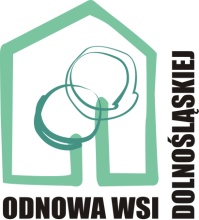 …………………………………………..                                                                                                           (miejscowość, data)OświadczenieJa, niżej podpisany/-a oświadczam, że realizowany projekt 
pn. …………………………………………………………………………………………………….……..……            (tytuł projektu)wpisany jest w dokumentację Sołeckiej Strategii Rozwoju Wsi ………………………. .(nazwa miejscowości)…………………………….     Podpis Wnioskodawcy